Seat belts save lives. Don’t be a Dum Dum. Protect your life by buckling up!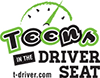 Seat belts save lives. Don’t be a Dum Dum. Protect your life by buckling up!During a crash, seat belts help keep you safe & secure inside your vehicle. Being thrown out of a vehicle is almost always deadly. Don’t be a Dum Dum!During a crash, seat belts help keep you safe & secure inside your vehicle. Being thrown out of a vehicle is almost always deadly. Don’t be a Dum Dum! Don’t be a Dum Dum! Always put your seat belt on every time you get into a vehicle. No matter where you are sitting or the distance you are going.Don’t be a Dum Dum! Always put your seat belt on every time you get into a vehicle. No matter where you are sitting or the distance you are going. Don’t be a Dum Dum! Ask your passengers to buckle up, also. You are responsible for their safety.Don’t be a Dum Dum! Ask your passengers to buckle up, also. You are responsible for their safety.Don’t be a Dum Dum! A seat belt does not protect you when it’s not worn properly – across your chest and hips.Don’t be a Dum Dum! A seat belt does not protect you when it’s not worn properly – across your chest and hips. You can be ticketed for not wearing a seat belt – no matter where you are sitting. Don’t be a Dum Dum!You can be ticketed for not wearing a seat belt – no matter where you are sitting. Don’t be a Dum Dum!Don’t be a Dum Dum! Buckling up is the single most effective thing you can do to protect yourself in a crash.Don’t be a Dum Dum! Buckling up is the single most effective thing you can do to protect yourself in a crash. 